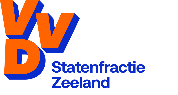 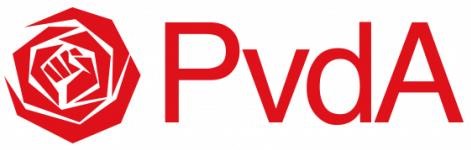 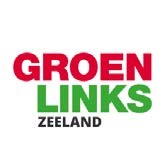 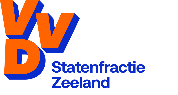 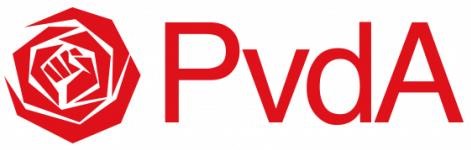 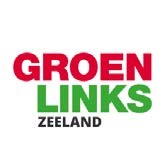 Vragen van het Statenleden Daniëlle de Clerck (VVD), Ralph van Hertum (PVDA) en Maaike Walraven (GroenLinks) ingevolge artikel 44 van het reglement van orde inzake bereikbaarheid Zeeland. Inleiding:  De afgelopen dagen verschenen er diverse artikelen over de afsluiting van de N59 van 7 tot 28 augustus 2023 en de afsluiting van drie maanden van de Heinenoordtunnel gedurende dezelfde periode.  De VVD, PVDA en GroenLinks zijn van mening dat onderhoud aan de wegen van groot belang is voor de verbetering van de verkeersveiligheid, bereikbaarheid, leefbaarheid en economische ontwikkeling van Zeeland. De VVD, PVDA en GroenLinks zien in de berichtgeving wel aanleiding om een aantal vragen te stellen aan Gedeputeerde Staten: Is er overleg en afstemming geweest tussen de wegbeheerders en de provincie Zeeland over de planning van deze werkzaamheden?  Zo ja, wat zijn de argumenten die ten grondslag liggen aan deze gelijktijdige afsluiting? Zo nee, waarom niet? Er wordt ook aangegeven dat het ov een alternatieve reismogelijkheid is, is er afstemming met busmaatschappijen en NS geweest over bijvoorbeeld geplande werkzaamheden op het spoor? Welke maatregelen worden er genomen om de doorstroming en verkeersveiligheid te borgen op de N57 en N257 die als omleidingsroutes dienen voor de wegafsluiting van de N59? Het is niet de eerste keer dat werkzaamheden gepland worden buiten Zeeland, met forse effecten op de bereikbaarheid van Zeeland. Die voor Zeeland qua planning ongunstig zijn. Wat kan/gaat Gedeputeerde Staten doen om deze situatie in de toekomst te voorkomen? _________________________________________________________________________________________________ 